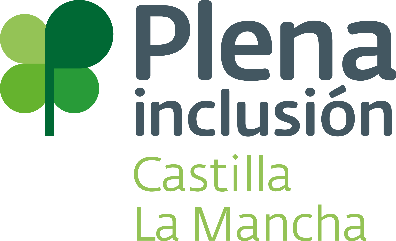 Programa de Apoyo al Envejecimiento Activo Solicitud de participación en talleres formativos del programa					Información de contactoNombre de la entidadPersona responsableTeléfonoCorreo electrónico				                        Nº Aproximado de participantes por taller								Nº Personas de apoyo para la actividadAcciones de formación e información para personas con discapacidad intelectual en proceso de envejecimiento y/o sus familiaresMarque las acciones de su interés:Taller de DueloTaller de Planificación de FuturoTaller de Envejecimiento de las personas con DIDTaller de Envejecimiento ActivoIndique en qué fechas podrían desarrollarse los talleres (septiembre - noviembre 2019):Plazo entrega de solicitudes: hasta el 21 junio 2019Para cualquier otra consulta puedes ponerte en contacto con la Federación y/o con la responsable del Programa de Apoyo al Envejecimiento Activo¿Dónde enviarla?Por correo electrónico a: mariaesteban@plenaincluscionclm.orgMaria Esteban CasadoResponsable Programa Apoyo al Envejecimiento ActivoTeléfono: 925215803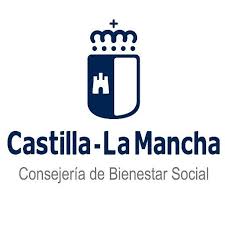 